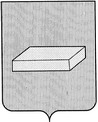  ГОРОДСКАЯ ДУМА ГОРОДСКОГО ОКРУГА ШУЯР Е Ш Е Н И Е		от 31 июля 2017 года 				№ 144Об утверждении нового составаадминистративной комиссии городского округа ШуяНа основании статьи 24 Устава городского округа Шуя, в соответствии с Положением об административной комиссии городского округа Шуя, в связи с истечением срока полномочий действующего состава административной комиссии  городская Дума Р Е Ш И Л А:1.  Прекратить полномочия действующего состава административной комиссии в связи с окончанием срока полномочий предыдущего состава.2. В соответствии с п. 3.1 Положения об административной комиссии утвердить новый состав комиссии: - Тычков Иван Александрович, заместитель Главы Администрации городского округа Шуя;-  Одувалов Сергей Юрьевич, заместитель начальника МО МВД России «Шуйский» (по согласованию);  - Матыцын Илья Иванович, заместитель руководителя аппарата                                                                   городской Думы городского округа Шуя;- Носкова Ирина Леонидовна, главный специалист комитета муниципального контроля Администрации городского округа Шуя;    - Бурлакова Любовь Викторовна, начальник отдела экономики финансово-экономического управления Администрации городского округа Шуя;    - Кругляковская Любовь Алексеевна, ведущий специалист комитета правового обеспечения Администрации городского округа Шуя;- Рылова  Кристина Юрьевна, ведущий специалист комитета архитектуры и градостроительства Администрации городского округа Шуя.                                                                  3. Настоящее решение вступает в силу с момента его официального опубликования.Председатель городской Думы                               городского округа Шуя                                      Д.Е. ПЛАТОНОВ        Глава городского округа Шуя             С.Ю. РОЩИН